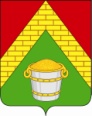       В ответ на ваше письмо о предоставлении отчета о работе с обращениями граждан в 4квартале 2019г.и годовой отчет, а также информацию о рассмотрении обращений о фактах коррупции со стороны должностных лиц  администрация Латненского городского поселения направляет следующие сведения.Приложение: на 7 л. в 1 экз.Приложение № 3Пояснительная записка по заполнению статистических данныхо работе с обращениями граждан за 4 кв. 2019 год. Латненского городского поселения( наименование структурного подразделения правительства области, ИОГВ или ОМСУ Воронежской области)1. Всего поступило письменных обращений и принято устных обращений от граждан на личном приеме всего – 12Из них: Письменных обращений (в том числе поступивших в ходе личного приема) –9 в т.ч.:1.1.1. Всего рассмотрено по существу сумма поддержано, меры приняты, разъяснено, не поддержано–91.1.2. Всего с результатом рассмотрения «поддержано» – 0 1.1.2.1. С результатом рассмотрения «поддержано» – 01.1.2.2. С результатом рассмотрения «меры приняты» – 01.1.2.3. Поставлено на дополнительный контроль до принятия мер– 0 1.1.3. С результатом рассмотрения «разъяснено» – 91.1.4. С результатом рассмотрения «не поддержано» –0 из них:1.1.4.1. Обращение нецелесообразно и необоснованно – 01.1.4.2. Выявлено бездействие должностных лиц – 01.1.5. С результатом рассмотрения «дан ответ автору» – 01.1.6. С результатом рассмотрения «оставлено без ответа автору» –01.1.7. Направлено по компетенции в иной орган (По существу вопросов в вашем органе обращение не рассматривалось, а перенаправлено по компетенции в иной орган) – 01.1.8. Срок рассмотрения продлен –0 1.1.9. Проверено комиссионно –0 1.1.10. Проверено с выездом на место – 01.1.11. Рассмотрено с участием заявителя – 01.1.12. Рассмотрено совместно с другими органами власти и органами местного самоуправления (Рассмотрено по существу в органе, составляющем данный отчет, с запросом документов и материалов в ином органе) –0 1.1.13. Количество обращений, по которым осуществлена «обратная связь» – 01.1.14. Количество обращений, по которым приняты решения о переносе срока принятия мер по результатам «обратной связи» –0 1.2. Всего принято обращений на личном приеме граждан руководителями –3 Из них: 1.2.1. Письменных – 0 1.2.2. Устных – 31.2.3. Принято в режиме ВКС - 01.2.4. Всего рассмотрено устных обращений с результатом рассмотрения «поддержано» (сумма поддержано + меры приняты) – 01.2.4.1. С результатом рассмотрения «поддержано» – 01.2.4.2. С результатом рассмотрения «меры приняты» – 01.2.5. С результатом рассмотрения «разъяснено» –3 1.2.6. С результатом рассмотрения «не поддержано» –0 1.2.7. С результатом рассмотрения «дан ответ автору» –0 1.3. Сколько выявлено случаев нарушения законодательства либо прав и законных интересов граждан –0 1.4. Сколько должностных лиц, виновных в нарушении законодательства либо прав и законных интересов граждан, привлечено к ответственности – 01.5. Сколько должностных лиц, виновных в нарушении законодательства либо прав и законных интересов граждан, не привлечено к ответственности –0 1.6. Количество повторных обращений – 01.7. Всего поступило обращений, содержащих информацию о фактах коррупции, –0из них: 1.7.1. рассмотрено –01.7.2. переадресовано по компетенции в другой орган государственной власти –0 1.7.3. факты подтвердились –0 1.8. Приняты меры по выявленным нарушениям со стороны должностных лиц  –0 1.9. Конкретные примеры, отражающие результативность рассмотрения письменных и устных обращений граждан:ИНФОРМАЦИЯо работе с письменными и устными обращениями граждан  в администрации Латненского городского поселенияв 4 квартале 2019 года.В администрацию Латненского городского поселения  в 4 квартале 2019 года  поступило 12 обращений граждан, в том числе письменных -  9, на личном приеме граждан  у главы администрации района – 3. Из общего числа письменных обращений поступило: индивидуальных –9, коллективных – 0.Поступившие письменные обращения рассмотрены в сроки:- до 15 дней – 9,- до 30 дней – 0,- на рассмотрении находится 0 обращений,- переадресовано для рассмотрения в другие органы – 0.В оценке результативности рассмотрения письменных обращений граждан отмечается следующее: - с результатом рассмотрения «поддержано» 0 обращений, что составляет  от числа поступивших обращений;- с результатом рассмотрения «меры приняты» 0 обращений, что составляет от числа поступивших обращений;- с результатом рассмотрения «разъяснено» 9 обращений, что составляет 100% от числа поступивших обращений;- в срок до 15 дней рассмотрено 9 письменных обращений, что составляет 100 % от числа поступивших  обращений.Также в 4 квартале 2019 года в администрацию поселения  поступило 0 запросов по обращениям граждан.Тематика письменных и устных обращений граждан, поступивших в администрацию района: Приложение № 2Статистические данныео работе с обращениями граждан за 2019 год  (наименование ОМСУ)1. Всего поступило письменных обращений и принято устных обращений от граждан на личном приеме –12Из них:Письменных обращений, (в том числе поступивших в ходе личного приема) – 48в т.ч.:1.1.1. Всего рассмотрено по существу (сумма граф поддержано, меры приняты, разъяснено, не поддержано) –481.1.2. Всего с результатом рассмотрения «поддержано» (сумма поддержано + меры приняты) –331.1.2.1. С результатом рассмотрения «поддержано» –01.1.2.2. С результатом рассмотрения «меры приняты» – 331.1.2.3. Поставлено на дополнительный контроль до принятия мер –01.1.3. С результатом рассмотрения «разъяснено» –151.1.4. С результатом рассмотрения «не поддержано» –0из них:1.1.4.1. Обращение не целесообразно и необоснованно –01.1.4.2. Выявлено бездействие должностных лиц –01.1.5. С результатом рассмотрения «дан ответ автору» –1.1.6. С результатом рассмотрения «оставлено без ответа автору» –01.1.7. Направлено по компетенции в иной орган –01.1.8. Срок рассмотрения продлен –01.1.9. Проверено комиссионно –41.1.10. Проверено с выездом на место –51.1.11. Рассмотрено с участием заявителя –31.1.12. Рассмотрено совместно с другими органами власти и органами местного самоуправления –01.1.13. Количество обращений, по которым осуществлена «обратная связь» –81.1.14. Количество обращений, по которым приняты решения о переносе срока принятия мер по результатам «обратной связи» –01.2. Всего принято обращений на личном приеме граждан руководителями (равно количеству карточек личного приема) – 12из них: 1.2.1. Письменных – 01.2.2. Устных –121.2.3. Принято в режиме ВКС –01.2.4. Всего рассмотрено устных обращений с результатом рассмотрения «поддержано» (сумма поддержано + меры приняты) –01.2.4.1. С результатом рассмотрения «поддержано»01.2.4.2. С результатом рассмотрения «меры приняты» – 01.2.5. С результатом рассмотрения «разъяснено» – 121.2.6. С результатом рассмотрения «не поддержано» –01.2.7. С результатом рассмотрения «дан ответ автору» –01.3. Сколько выявлено случаев нарушения законодательства либо прав и законных интересов граждан – 01.4. Сколько должностных лиц, виновных в нарушении законодательства либо прав и законных интересов граждан, привлечено к ответственности – 01.5. Сколько должностных лиц, виновных в нарушении законодательства либо прав и законных интересов граждан, не привлечено к ответственности –01.6. Количество повторных обращений –01.7. Всего поступило обращений, содержащих информацию о фактах коррупции, –0из них: 1.7.1. рассмотрено –01.7.2. переадресовано по компетенции в другой орган государственной власти –01.7.3. факты подтвердились – 01.8. Приняты меры по выявленным нарушениям со стороны должностных лиц (перечислить: Ф.И.О. должностного лица, проступок, меры воздействия) –01.9. Конкретные примеры, отражающие результативность рассмотрения письменных и устных обращений граждан: 1) По обращению Лукиной И.О. ( создана комиссия и проведена проверка по невыполнению своих обязанностей Семеновой Я.В. по отношению к детям. 2) По обращению Новичихиной А.М. произведен ремонт котла в квартире. 3)На обращение Холодовой Н.А. по обустройству через ж/д пути к автобусной остановке от ул. Строителей на ул. Ленина администрацией был завезен и уложен асфальтный срез.  4) По устному обращению гр. Семиной Л.Ф (ул. Красноармейская, д.69) о прокладке водопровода была составлена смета, решается вопрос с финансированиемИНФОРМАЦИЯо работе с письменными и устными обращениями граждан  в администрации Латненского городского поселенияв 2019 года.В администрацию Латненского городского поселения  в 2019 году  поступило 60 обращений граждан, в том числе письменных -  48, на личном приеме граждан  у главы администрации района – 12. Из общего числа письменных обращений поступило: индивидуальных –10, коллективных – 0.Поступившие письменные обращения рассмотрены в сроки:- до 15 дней – 22,- до 30 дней – 26,- на рассмотрении находится 0 обращений,- переадресовано для рассмотрения в другие органы – 0.В оценке результативности рассмотрения письменных обращений граждан отмечается следующее: - с результатом рассмотрения «поддержано» 0 обращений, что составляет 37% от числа поступивших обращений;- с результатом рассмотрения «меры приняты» 33 обращений, что составляет 58% от числа поступивших обращений;- с результатом рассмотрения «разъяснено» 15 обращений, что составляет 31% от числа поступивших обращений;- в срок до 15 дней рассмотрено 22 письменных обращений, что составляет 50 % от числа поступивших  обращений.Также в 2019 году в администрацию поселения  поступило 0 запросов по обращениям граждан.Тематика письменных и устных обращений граждан, поступивших в администрацию района: АДМИНИСТРАЦИЯ ЛАТНЕНСКОГОГОРОДСКОГО ПОСЕЛЕНИЯ     СЕМИЛУКСКОГО МУНИЦИПАЛЬНОГОРАЙОНА ВОРОНЕЖСКОЙ ОБЛАСТИул. Школьная, 16 пос. Латная 396950тел. 8(47372) 62-8-41ОГРН 1023601319928ИНН 3628002728 КПП 362801001№   693   от  28.12.2019 г.Администрация Семилукского муниципального районаГлава администрации Латненского городского поселения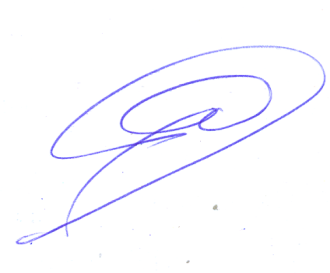 Е.Л. ЯгодкинТематика обращенийКоличество обращенийКоличество обращений4 кв. 2018 г.4 кв. 2019 г.Всего 912Государство, общество, политикаСоциальная сфера72ЭкономикаЖилищно – коммунальная сфера210Оборона, безопасность, законностьГлава администрации Латненского городского поселения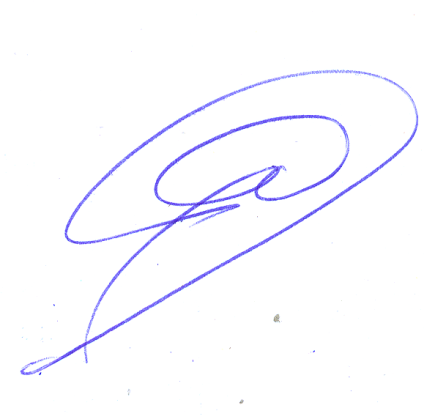 Е.Л.ЯгодкинТематика обращенийКоличество обращенийКоличество обращений2018 г.2019 г.Всего 5060Государство, общество, политикаСоциальная сфера2018ЭкономикаЖилищно – коммунальная сфера3042Оборона, безопасность, законностьГлава администрации Латненского городского поселенияЕ.Л.Ягодкин